NARAVOSLOVJE IN TEHNIKA (19. 5. 2020)Prejšnjo uro si si v učbeniku prebral vse o ČLENONOŽCIH. Danes te čaka delovni list. Če imaš možnost, delovni list natisni, reši in prilepi v zvezek. Če pa nimaš možnosti tiskanja, rešitve delovnega lista zapiši v zvezek za NIT. Delovni list se nahaja na naslednjih dveh straneh. Če kaj ne bo šlo, mi napiši. Ponovimo – ČLENONOŽCIOglej si fotografijo. Na črto ob trditvi napiši DA, če je trditev pravilna, ali NE, če je nepravilna. 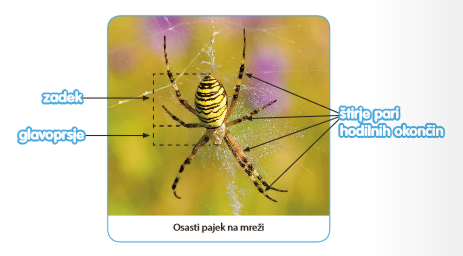 Telo pajkovcev sestavljata glavoprsje in zadek. _____Na glavoprsju imajo pajki tri pare členjenih nog. _____Pajki se prehranjujejo z žuželkami. _____Suhe južine imajo dolge in tanke noge. _____Pajkovci dihajo s pljuči. _____Na sliki označi telesne dele ose: glavo, oprsje, zadek, krila in okončino. 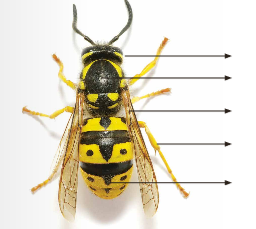 Spodaj so napisane trditve. Ustrezne črke iz obarvanih polj vpiši na črte pred trditvami. 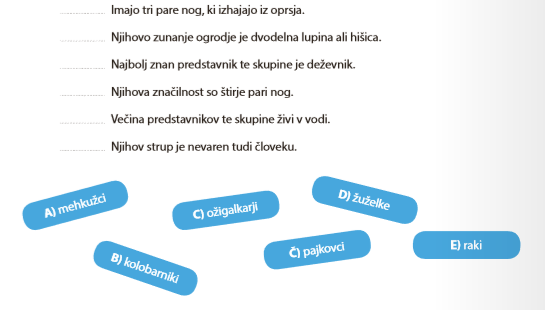 Preberi reke o živalih in jih razloži. Siten kot muha. _________________________________________________________________________________________________________________________Počasen kot polž. ________________________________________________________________________________________________________________________Rdeč kot kuhan rak. ______________________________________________________________________________________________________________________Nadležen kot komar. _____________________________________________________________________________________________________________________Priden kot čebela. ________________________________________________________________________________________________________________________Marljiv kot mravlja. _______________________________________________________________________________________________________________________